情報モラル啓発資料②（家庭啓発用） 〜ゲームの課金トラブル防止〜　学校ＨＰや学校だより、学級通信等に、以下の資料をコピー＆ペーストして活用してください。編集可能なテキストと、そのまま貼り付けられる画像を以下に準備しています。テキストについては、必要に応じて内容を編集されて構いませんので、積極的に活用してください。　　　　　　　　　　　　　　　　　　　　　　　　　　　　　　　　　　↓. 編集可能テキスト. ↓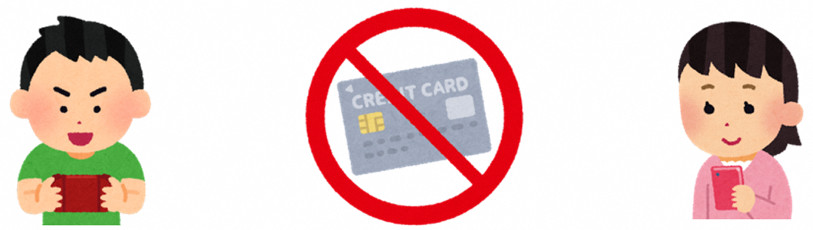 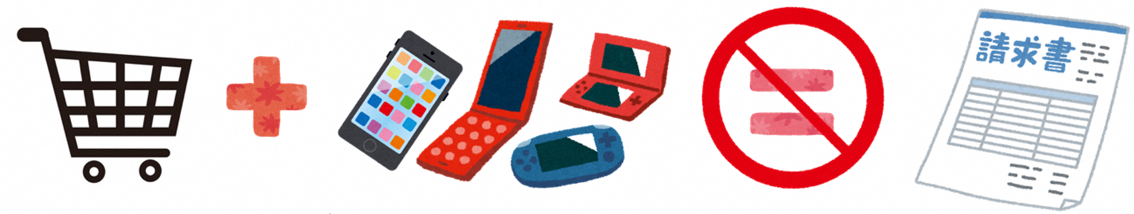 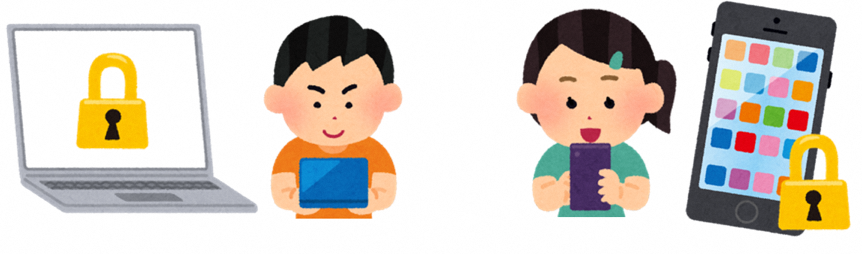 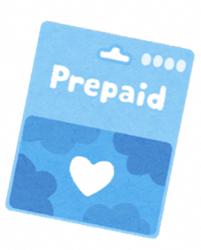 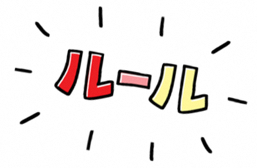 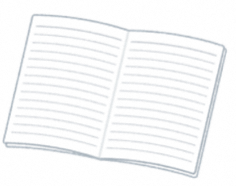 　　　　　　　　　　　　　　　　　　　　　　　　　　　　　　　　　　　　　　　　　↓  画 像  ↓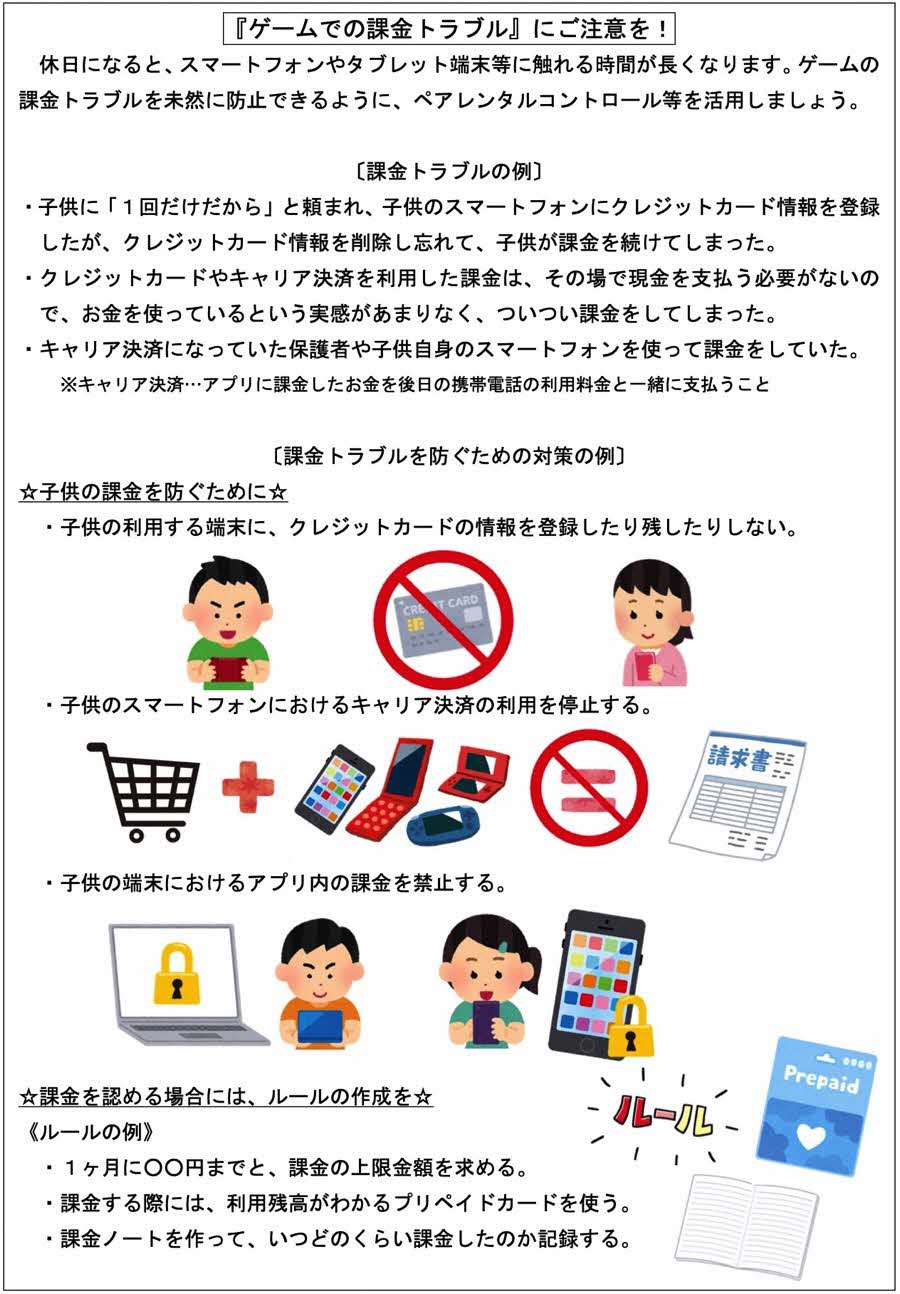 　 保護者の皆様へゲームでの課金トラブルを未然に防ぐために熊 本 県 教 育 委 員 会